Citations sur la souffrance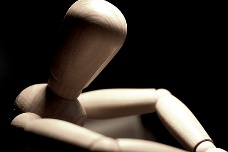 La souffrance est un joker dans le jeu de la discussion, elle couche tous les autres arguments sur son passage Gaël FayeAussi longtemps que demeurera l’espace, Aussi longtemps qu’il abritera des êtres vivants, Puissè-je moi aussi demeurer Pour dissiper les souffrances du monde. ShantidevaLa souffrance de ceux qui vieillissent est le résultat du désaccord qui s'établit entre le corps et l'âmeAugusta Amiel-LapeyreL'échelle sur laquelle monte notre âme est toujours dressée par la souffrance. Augusta Amiel-LapeyreIl y a l'amertume du bonheur comme il y a l'ivresse de la souffrance. Maurice DonnayJe me demande qui a inventé la vie comme une pièce de monnaie, à deux faces, où le bonheur est l'envers de la souffrance, où les caresses ne vont pas sans les cris, où la joie d'avoir n'est rien sans la douleur de perdre. Clara Dupont-MonodAvec toutes ses souffrances autour de soi, on en vient à avoir honte d’accorder tant importance à soi-même et à ses états d’âme. Mais il faut continuer à s’accorder de l’importance, rester son propre centre d’intérêt, tirer clair ses rapports avec tous les événements de ce monde, ne fermer les yeux devant rien, il faut s’expliquer avec cette époque terrible tâcher de trouver une réponse à toutes les questions de vie ou de mort qu’elle vous pose. Et peut-être trouvera-t-on une réponse à quelques-unes de ces questions, non seulement pour soi-même, mais pour d'autres aussi. Etty HillesumParlez-moi d'une souffrance qui se cache et reste ignorée. C'est celle-là que je voudrais secourir. Henry BeckeLa souffrance prolongée dompte les plus courageux. Lord ByronLa nature, le soleil, l'enfance poursuivent leur chemin sans se soucier de nos souffrances. Léonor de RécondoLe jour où la joie des autres devient ta joie, le jour où leur souffrance devient ta souffrance, tu peux dire que tu les aimes. Michel QuoistNulle faute ne peut être déclarée ancienne tant que perdure la souffrance qu'elle a engendrée. Sylvie GermainLe secret de la vie est la souffrance. C’est ce qui se cache derrière toute chose. Oscar WildeLa solitude est la souffrance multipliée par l'infini.BalzacLa souffrance est totalitaire : tout ce qui n'entre pas dans son système, elle le fait disparaître. Edouard LouisIl est plus aisé de mourir que de supporter avec constance une vie pleine de souffrance. GoetheMais pourquoi est-ce si douloureux d'aimer ? Pourquoi y avait-il dans le bonheur tant de souffrance ? Virginia WoolfLa souffrance est un don du ciel. L'humanité, sans la souffrance, ne peut connaître la peur, ni la pitié. Sans peur, il n'y aurait pas d'humilité, tous les hommes seraient des monstres d'égocentrisme et de cruauté. La reconnaissance de la douleur et de la peur chez autrui fait naître en nous la compassion, et cette pitié est notre humanité, notre rédemption. Dean Koontz